ESCOLA BÁSICA MUNICIPAL “CESAR AVELINO BRAGAGNOLO”.ERVAL VELHO, 25 DE JUNHO DE 2020.PROFESSORAS: LAURA E MARCIA“AS ATIVIDADES A SEGUIR DEVERÃO SER ENTREGUES NO DIA 09 DE JULHO DE 2020”.QUERIDO ALUNO!NOVAMENTE GOSTARÍAMOS DE PEDIR QUE REALIZE AS ATIVIDADES COM CARINHO E DEDICAÇÃO. ASSIM NÓS PROFESSORES, PAIS E ALUNOS ESTAREMOS FAZENDO O MELHOR POSSÍVEL PARA APRENDERMOS NO MOMENTO EM QUE ESTAMOS PASSANDO!CUIDE-SE! PROTEJA –SE! FIQUE BEM!COM GRANDE CARINHO,PROFESSORAS LAURA E MARCIA.AS ATIVIDADES A PARTIR DE AGORA SERÃO DO LIVRO DO 2º VOLUME.ATIVIDADES DE PORTUGUÊS:CARDÁPIO NA PÁGINA 4: FAZER A LEITURA E RESPONDER AS QUESTÕES DA PÁGINA 5 “RODA DE CONVERSA”. (CONVERSE COM UM FAMILIAR A RESPEITO DO TEXTO).HISTÓRIA EM QUADRINHOS DA PÁGINA 6 E 7. (ROLO É UM PERSONAGEM DE HISTÓRIAS EM QUADRINHOS, CRIADO POR MAURICIO DE SOUSA EM 1970).FAÇA A LEITURA DA HISTÓRIA EM QUADRINHOS E APRESENTE PARA A PROFESSORA, PODE SER NO GRUPO OU NO PARTICULAR PELO WHATSAPP. ESTA ATIVIDADE TEM O OBJETIVO DE ACOMPANHAR A EVOLUÇÃO DA LEITURA.RESPONDER AS QUESTÕES DAS PÁGINAS 8 E 9.VOCABULÁRIO DA PÁGINA 10LETRA “L” DA PÁGINA 11.FAÇA A LEITURA DA FICHA DE LEITURA E APRESENTE PARA O PROESSOR.OS ALUNOS QUE LEVARAM O JOGO DAS SÍLABAS DEVEM MONTAR AS PALAVRAS E FAZER A LEITURA.ATIVIDADES DE MATEMÁTICA A ATIVIDADE DA PÁGINA 3 E 4 “NÚMEROS, SÓLIDOS GEOMÉTRICOS E A DEZENA” É APENAS OBSERVAÇÃO, TENTE RELEMBRAR QUAIS SÃO AS FORMAS GEOMÉTRICAS QUE APARECEM? QUE HORAS O RELÓGIO ESTÁ MARCANDO? QUAL NÚMERO VEM IMEDIATAMENTE DEPOIS DO NÚMERO QUE A MENINA ESTÁ MOSTRANDO?ATIVIDADE DA PÁGINA 5: “CONTANDO GRUPOS” (O OBJETIVO DAS ATIVIDADES PROPOSTAS NESTA PÁGINA É SONDAR SE O ALUNO SABE ESCREVER OS NÚMEROS QUE REPRESENTAM AS QUANTIDADES DE MEDALHAS.)PÁGINAS 6, 7, 8, 9 E 10. (TEM POR OBJETIVO RETOMAR O CONCEITO DE AGRUPAMENTO 2 EM 2 E AS IDEIAS DE PAR E ÍMPAR).ATIVIDADES DE CIÊNCIAS.COM A AJUDA DE UM FAMILIAR, FAÇA A LEITURA DA PÁGINA 5 “OS SERES VIVOS E O MEIO AMBIENTE” E RESPONDA AS QUESTÕES DA PÁGINA 6.COM A AJUDA DE UM FAMILIAR, FAÇA A LEITURA DAS PÁGINAS 6 E 7.COM A AJUDA DE UM FAMILIAR, FAÇA A LEITURA DA PÁGINA 8 E RESPONDA AS ATIVIDADES DAS PÁGINAS 9 E 10.FAÇA A LEITURA DO TEXTO A SEGUIR E NA SEQUÊNCIA REPRESENTE POR MEIO DE DESENHOS AS INTERAÇÕES DESCRITAS NO TEXTO.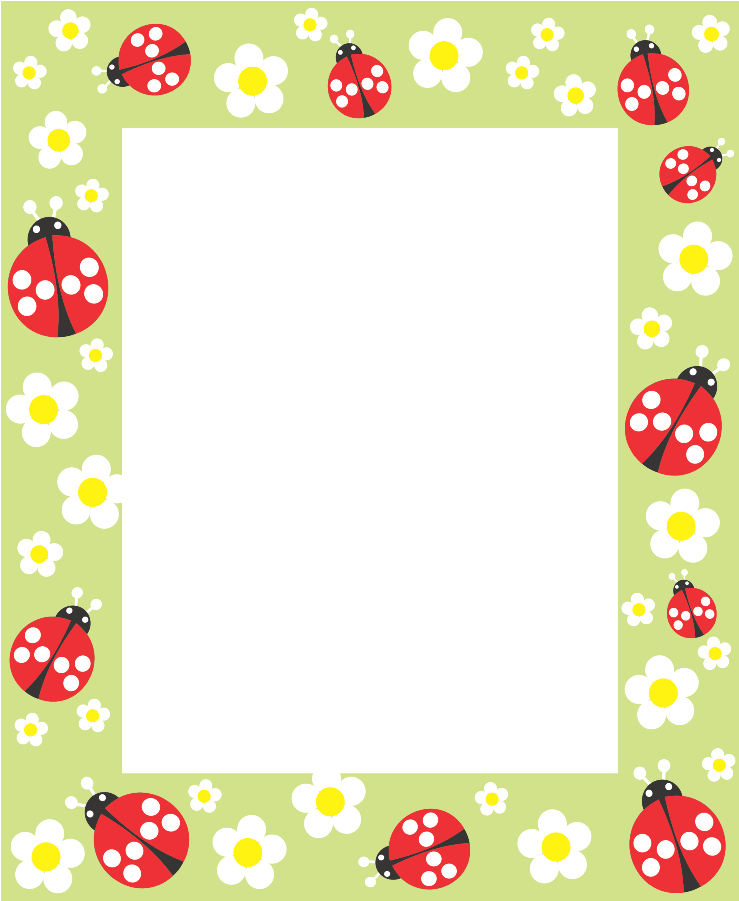 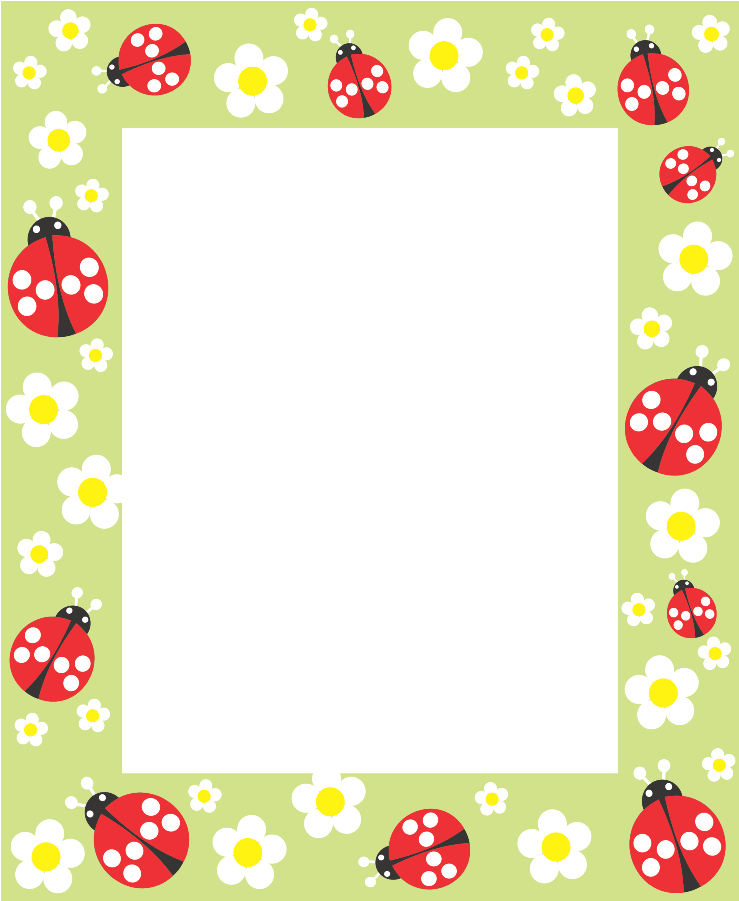 